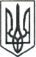 ЛЮБОТИНСЬКА МІСЬКА РАДАХАРКІВСЬКА ОБЛАСТЬ_______СЕСІЯ VIІI СКЛИКАННЯПРОЄКТРІШЕННЯПро внесення   змін до Додатку 6 Програми реформування і розвитку житлово-комунального господарства Люботинської міської територіальної громади на 2023 рікРозглянувши службові записки заступника міського голови з питань діяльності виконавчих органів ради Станіслава МИКУЛЕНКА , начальника відділу бухгалтерського обліку Юлії ПАВЛЕНКО, листа начальника ВУКГ  ЛМР ХО Віталія ІВАНЕНКА від 21.06.2023 р. № 101, керуючись ст. 26 Закону України «Про місцеве самоврядування в Україні» та Регламентом Люботинської міської ради VIІІ скликання, Люботинська міська радаВ И Р І Ш И Л А:1. Внести зміни до Додатку 6 «Заходи виконавчого комітету, спрямовані на розвиток і реформування житлово-комунального господарства на 2023 рік» а саме:2. Контроль за виконанням рішення покласти на заступника міського голови з питань діяльності виконавчих органів ради Станіслава МИКУЛЕНКА та постійну депутатську комісію з питань житлово-комунального господарства та комунальної власності, транспорту, зв’язку та сфери послуг.Міський голова								Леонід ЛАЗУРЕНКО___ червня 2023 року                                   №  ___№з/пЗміст заходівФінансування заходів, 2023 рік,тис. грн.Фінансування заходів, 2023 рік,тис. грн.Фінансування заходів, 2023 рік,тис. грн.Фінансування заходів, 2023 рік,тис. грн.№з/пЗміст заходіввсьогоміський бюджетінші джерелавиконавець1245671.1Поточні трансферти підприємству ВУКГ  ЛМР ХО  у частині оплати праці з нарахуваннями1404,61404,60ВУКГ ЛМР ХО  